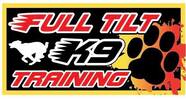 701 Industrial Park Rd, Brainerd218-330-1693 Excellent/ Master Rally Obedience Monday, March 4,thTIME: 6:45-7:45 Cost: $135.00 for 6 weeksInstructor:  Carol ManleyYour Name: _____________________________________Email: __________________________________________Cell:  ____________________________Dogs Name: _______________________ Age: ___Breed: ___________________________Veterinarian: ________________________________Phone: __________________________Make checks out to: Full Tilt K9 Training Mail to:  Donna Niggeler, 11948 Gregory Dr SW, Brainerd, Mn 56401Must receive form and payment to hold your place in class. Thank You for your business.